Утверждено редакционной коллегией журнала СОННЭТ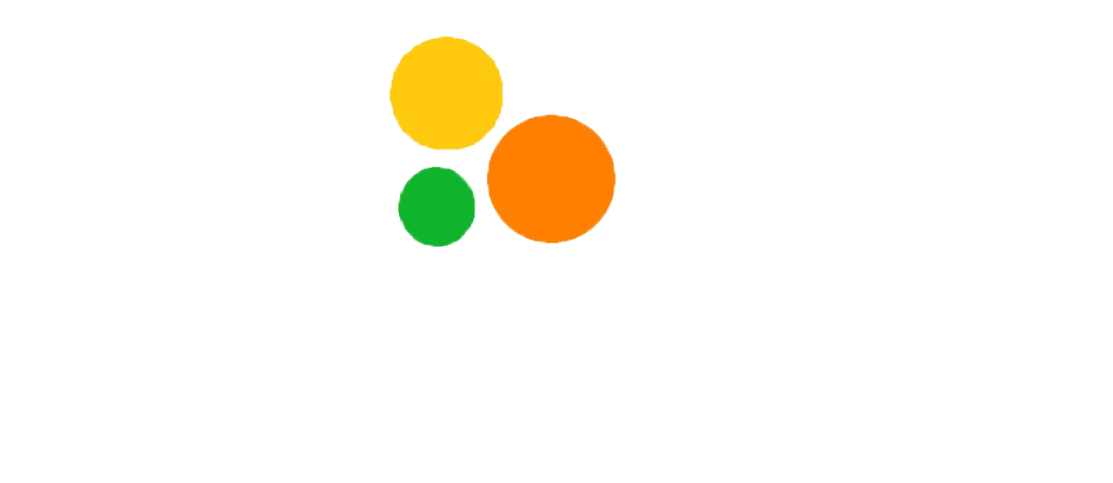  30.11.2018 годаПоложение о III Международном конкурсе творческих проектовнесовершеннолетних получателей социальных услуг «Арт-талант»Цель конкурсаНастоящее Положение определяет порядок проведения III Международного конкурса творческих проектов среди несовершеннолетних получателей социальных услуг  «Арт-талант» (далее, Конкурс).Организатором и учредителем Конкурса является СМИ «СОННЭТ. Социальное обслуживание населения: новации, эксперименты, творчество».Цель конкурса: стимулирование творческой деятельности детей, создание условий для реализации творческих замыслов, создание условий для участия в конкурсе международного уровня.В Конкурсе могут принимать участие несовершеннолетние получатели социальных услуг организаций социальной сферы независимо от формы собственности.Подготовку заданий и награждение обеспечивает Организатор.Организатор берет на себя ответственность по созданию равных условий для всех участников Конкурса.Участие в конкурсе, подготовка и рассылка дипломов победителей 1,2,3 степени, сертификатов коллективу участников – бесплатно.Подготовка и рассылка именных сертификатов участников осуществляется за плату. Стоимость именного сертификата – 20 (двадцать) рублей.Техника выполнения работыТехника выполнения работы – без ограниченийОпределение победителейПобедители определяются в возрастных группах:до 7 лет (7 лет включительно)8 – 11 лет12 – 14 лет15 – 17 летКритерии оценкиКачество выполнения работыЭстетика оформления Завершенность работы (возможность использования в качестве подарка)Порядок участияЗаявки для участия в Конкурсе принимаются от координаторов (специалистов, работающих с ребенком, родителей) с 01.09.2019 по 11.10.2019 по форме Приложения 1 настоящего Положения. Заявка формируется только в формате doc (docx) и отправляется по адресу konkurs@son-net.info. Организатор может прекратить прием заявок досрочно, о чем публично сообщается на сайте  www.son-net.info  в разделе «Новости и События».Работу ребёнка нужно сфотографировать. Фотографии работ в формате jpeg прикладываются к заявке отдельными файлами, не архивируются. Каждая фотография должна быть подписана в формате «Фамилия, имя ребенка, возраст», например  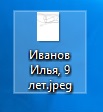 	Один конкурсант может направить на конкурс не более трёх работ. Коллективные работы детей (не более трёх авторов) оцениваются в возрастной группе по возрасту старшего участника.Подведение итогов конкурсаОкончательные итоги Конкурса подводятся 18.10.2019. Рассылка электронных наградных документов производится с 19.10.2019 по 27.10.2019. Наградные документы отправляются в адрес координатора, указанный в заявке.Сертификат готовится единый: в одном документе указываются данные участников, не ставших победителями. Именные сертификаты участникам готовятся по заявке координатора. Стоимость сертификата указана в разделе 1.Работы победителей публикуются на официальном сайте организатора в разделе «Галерея успеха».Координаторы, подготовившие детей, занявших 1-3 места, награждаются благодарностями.Организатор оставляет за собой право вносить изменения в настоящее Положение, о чем публично сообщается на  сайте  www.son-net.info  в разделе «Конкурсы».Особые условияНаправление заявки на конкурс означает полное согласие автора (законного представителя автора), координатора:- со всеми условиями конкурса;- на дальнейшую  публикацию произведений (фотографий работ) на безгонорарной основе;-согласие на обработку персональных данных в соответствие с Политикой защиты и обработки персональных данных СОННЭТ.При этом за авторами сохраняются авторские права, право публиковать и выставлять работы в других источниках.Выставка работ будет организована на официальном сайте Организатора, в отдельных случаях – в официальных группах Организатора в социальных сетях Вконтакте и Одноклассники с указанием фамилии и имени автора работы.Приложение 1Форма заявки на участие в III Международном конкурсе творческих проектовнесовершеннолетних получателей социальных услуг «Арт-талант»ЗАЯВКАВторой столбец заполнить своими данными. Указанные – удалить. Будьте внимательны при заполнении персональных данных. Ошибки в дипломах и сертификатах, допущенные по вине координаторов, устраняются за счет координаторов! Стоимость исправлений – 120 (сто двадцать) рублей за один документ.В контактных данных указывать действующий адрес электронной почты. В случае утери доступа к почте, наградные документы могут быть подготовлены и отправлены только за плату! Стоимость одного документа – 120 (сто двадцать) рублей.Заявка оформляется только в формате doc. или docs. Другие форматы не принимаются!Пред отправкой заявки обязательно ознакомьтесь с Политикой защиты и обработки персональных данных. Ответственность по претензиям законных представителей авторов (родителей, опекунов, попечителей детей) несут координаторы, направившие заявку, указавшие свои персональные данные и данные детей.Не нужно оформлять отдельную заявку на каждого участника. Один координатор может оформить и направить заявку сразу на группу детей.Не нужно указывать в качестве координаторов весь коллектив организации, отделения, села, района, области!ФИО представителя ребенка (координатора), должность Наименование организации социального обслуживания населенияНапример, Тихонова Анастасия Сергеевна, инструктор по труду отделения дневного пребывания детей Центра социальной помощи семье и детям «Остров», г. Первоуральск, Свердловская область.Или Соколова Елена Ивановна, мамаКонтактные данные представителя ребенка (координатора)Например, телефон: 8(34626) 24-05-10 ( с 9.00 до 17.00) e-mail: tihonova@bk.ruФИ участников, наименование работыНапример, Иванова Ольга, 8 лет,  «Каникулы на море»;Савельев Стас, 6 лет, «Летнее путешествие»;Богданов Артем, 9 лет, «Друзья-товарищи»Заказ именных сертификатов (да/нет)Да, направить счет в адрес электронной почты tihonova@bk.ruНет